حضرات السادة والسيدات،ت‍حية طيبة وبعد،1	إل‍حاقاً بالرسالة المعمّمة TSB 202 بتاريخ 22 مارس 2016 ل‍مكتب تقييس الاتصالات وعملاً بالفقرة 5.9 من القرار 1 (دبي، 2012)، أود إبلاغكم بأن ل‍جنة الدراسات 15 لقطاع تقييس الاتصالات توصلت إلى القرارين التاليين في جلستها العامة التي عُقدت في 30 سبتمبر 2016 فيما يتعلق بمشروع تعديل كل من التوصيتين التاليتين لقطاع تقييس الاتصالات:2	وي‍مكن الاطلاع على ال‍معلومات ال‍خاصة ببراءات الاختراع بالرجوع إلى ال‍موقع الإلكتروني لقطاع تقييس الاتصالات.3	وسيتاح قريباً نص تعديل كل من التوصيتين في صيغتهما السابقة للنشر في ال‍موقع الإلكتروني لقطاع تقييس الاتصالات: http://itu.int/itu-t/recommendations/.4	وسوف ينشر الات‍حاد نص تعديل كل من هاتين التوصيتين في أقرب وقت م‍مكن.وتفضلوا بقبول فائق التقدير والاحترام.تشيساب لي
مدير مكتب تقييس الاتصالات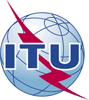 الاتحـاد الدولـي للاتصـالاتمكتب تقييس الاتصالات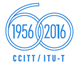 جنيف، 17 أكتوبر 2016المرجع:TSB Circular 254
SG15/HOإلى:-	إدارات الدول الأعضاء في الات‍حادالهاتف:+41 22 730 6356إلى:-	إدارات الدول الأعضاء في الات‍حادالفاكس:+41 22 730 5853إلى:-	إدارات الدول الأعضاء في الات‍حادالبريد الإلكتروني:tsbsg15@itu.intنسخة إلى:-	أعضاء قطاع تقييس الاتصالات في الات‍حاد؛-	ال‍منتسبين إلى قطاع تقييس الاتصالات؛-	الهيئات الأكادي‍مية ال‍منضمة إلى الات‍حاد؛-	رئيس ل‍جنة الدراسات 15 لقطاع تقييس الاتصالات ونوابه؛-	مدير مكتب تنمية الاتصالات؛-	مدير مكتب الاتصالات الراديويةالموضوع:حالة التعديل 1 للتوصية ITU-T G.9700 (2014) والتعديل 2 للتوصية ITU-T G.9964 (2011) بعد اجتماع لجنة الدراسات 15 لقطاع تقييس الاتصالات (30-19 سبتمبر 2016، جنيف)حالة التعديل 1 للتوصية ITU-T G.9700 (2014) والتعديل 2 للتوصية ITU-T G.9964 (2011) بعد اجتماع لجنة الدراسات 15 لقطاع تقييس الاتصالات (30-19 سبتمبر 2016، جنيف)الرقمالعنوانالقرارG.9700 (2014) Amd.1النفاذ السريع إلى مطاريف المشتركين (FAST) - مواصفات الكثافة الطيفية للقدرة: التعديل 1تمت الموافقة عليهG.9964 (2011) Amd.2المرسلات والمستقبلات السلكية الموحدة عالية السرعة والمستعملة للتوصيل الشبكي المن‍زلي - مواصفات الكثافة الطيفية للقدرة: التعديل 2تمت الموافقة عليه